ESCUELA DE COMERCIO N°1 PROFESOR “JOSÉ ANTONIO CASAS”TP N°6Espacio Curricular: HISTORIA IIICurso: 3° año   Divisiones: 1ra, 2da,3ra, 4ta, 5ta, 6ta y 7ma.   Turnos: Mañana y TardeDocentes:  Laura Colla, Oscar Guitián, Silvia Rodríguez, Mabel Varela, María Vilte y Andrés VillarEJE I: “EL AUGE DEL LIBERALISMO BURGUÉS”Saberes: La Restauración Europea. Liberalismo y Nacionalismo: conceptos y características.(copiar en carpeta y no escribir lo que está de color rojo)LA RESTAURACIÓN EUROPEADerrotado NAPOLEÓN BONAPARTE (batalla de Waterloo, en Bélgica, en 1815), las potencias europeas vencedoras decidieron rehacer el mapa europeo volviendo a las fronteras políticas anteriores a 1789 (Revolución Francesa) y restaurar las dinastías con sus monarquías absolutas nuevamente. Por eso este período se denomina “RESTAURACIÓN EUROPEA”. Esto nos quiere indicar que los reyes de Europa no habían aprendido nada con la Revolución Francesa porque querían volver a imponer como forma de gobierno “el antiguo régimen” sin tener en cuenta al pueblo.Por esta razón, los reyes y estadistas europeos se reunieron en 1815 en el CONGRESO DE VIENA (capital de Austria) y acordaron la paz haciendo grandes cambios fronterizos para mantener el equilibrio en el viejo continente, sin tener en cuenta a distintos grupos étnicos (razas) que podrían llegar a atravesar situaciones conflictivas. A instancias del Zar (el Zar es la máxima autoridad en Rusia, ahí no se dice Rey ni Emperador, sino Zar) de Rusia Alejandro I, en 1818 surgió la SANTA ALIANZA, un acuerdo entre las potencias absolutistas que tenía por finalidad intervenir militarmente en cualquier país europeo ante la amenaza de nuevos movimientos revolucionarios. La formaron: RUSIA, PRUSIA (está al Noreste de Alemania para que se ubiquen geográficamente) AUSTRIA, FRANCIA, ESPAÑA e INGLATERRA. (es REINO UNIDO)En FRANCIA se restauró el reinado de los Borbones con LUIS XVIII (era hermano de LUIS XVI, recuerden que fue a la guillotina junto a su esposa María Antonieta de Austria y sus hijos mueren todos, por eso no tenía descendientes y asume la monarquía su hermano)En ESPAÑA se restauró en el trono la monarquía de los Borbones con el rey Fernando VII (hijo de Carlos IV que fue hecho prisionero por Napoleón)En INGLATERRA, o REINO UNIDO DE GRAN BRETAÑA la principal vencedora con su Monarquía Parlamentaria, con su rey Jorge III tenía como misión evitar el crecimiento desmesurado de alguna potencia continental. (como había sucedió con Francia bajo el poder de Napoleón)En AUSTRIA se forma el Imperio Austríaco recuperando regiones al norte de Italia y formando parte de la Confederación Alemana, quedó a la cabeza como Imperio en el centro de Europa con la dinastía de los Habsburgos con Francisco I.En PRUSIA estaba el rey Federico Guillermo III, formando el Reino de Prusia.Al mismo tiempo que sucedía toda esta “restauración” cobraban fuerza dos corrientes de pensamientos o ideologías: el LIBERALISMO y el NACIONALISMO. (deben entender que estos dos temas están relacionados con toda la introducción presentada)Consigna 1: Confeccionar el mapa de Europa luego del Congreso de Viena, según modelo presentado en página siguiente. (si prefieren pueden imprimirlo)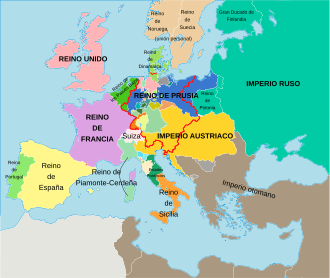 EL LIBERALISMOConcepto: “Es una corriente de pensamiento que se produjo en Europa y América durante el siglo XIX”.Características:Los LIBERALES predicaban los DERECHOS INDIVIDUALES surgidos en plena Revolución Francesa: LIBERTAD e IGUALDAD.En la política se asociaban con los Gobiernos Representativos Constitucionales y la Democracia Parlamentaria.En la economía defendían el principio de riqueza y la propiedad, el librecambio, la importancia del trabajo y la no intervención del Estado.En lo social se identificaban con los burgueses.EL NACIONALISMOConcepto: “Es una ideología que se produjo en Europa y América en el siglo XIX”Características:Los llamados NACIONALISTAS deseaban imponer el sentido de lo que es una NACIÓN:Justificaron la ocupación de los territorios con la historia, el idioma, la etnia y la religión.La idea de Nación exaltaba el pasado común, el amor a la tierra y a las tradiciones.Tenían la voluntad de identificarse con valores compartidos, por eso surge el SER NACIONAL: español. Francés, inglés, alemán, italiano, etc.Consigna 2: Responder ¿Qué características tiene el ser nacional argentino?